Level 5 
Presentation and Viva Feedback Sheet  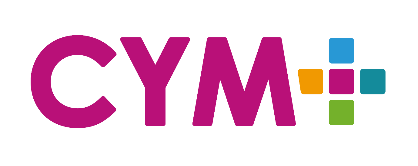 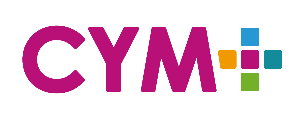 (Pathway students)Notes for assessorsOnly Practice Tutors give a grade, Line Managers only give comments.Comments and grade relate only to the Portfolio Narrative and Viva, not to the student’s general performance or other work. Your role is to help the student give best account of themselves, not to examine them. Please feel free to ask follow up questions if you are aware they have missed something key or have misunderstood the question. Once completed, please return the feedback sheet to the student for inclusion in their portfolio AND email directly to robin.smith@cym.ac.uk VIVA FEEDBACK SHEET – LINE MANAGER AND PRACTICE TUTOR 
Only PT to award grades. All marks are provisional and subject to 2nd marking and verification by CYM Staff. PORTFOLIO NARRATIVE MARKING – PRACTICE TUTOR ONLY  Please provide feedback on the portfolio narrative, along with a grade, using the following criteria and the same grades as above. All submissions will be 2nd marked by CYM staff so marks are provisional at this stage:MARKING CRITERIA 
Use this table as an aid to awarding marks. * work of 8 or above is deemed to be approaching publishable qualityOVERALL MARK – PRACTICE TUTOR ONLYThis final marks, once approved makes up 40% of the module mark for CYU506. Please return the completed form both to the student for inclusion in their portfolio AND directly to robin.smith@cym.ac.uk If you are not happy returning the form to the student for any reason, or would like to discuss anything to do with this assessment please contact Robin. Student NameAssessor NameLine ManagerAssessor NamePractice TutorNo.QuestionCommentsMarks availableMark Awarded1Which Pathway are you on – can you explain your understanding of what that pathway is all about. 
For example, what are the key purposes of Children and Family Ministry. 102How has your understanding of yourself as a practitioner on that pathway changed over the course of your studies? 
In other words, how have you grown and developed holistically as a practitioner? 103What key theoretical perspectives or models are integral to your practice and underpin your approach to ministry? 104Which of the six competencies do you feel is your strength – can you give examples to illustrate this? (You are not limited to Competencies 1-3 in your answer)55Which of the six competencies do you feel is an area you have most growing still to do? What can you do to develop in this area over the next 12 months.
Lead on to discussion with LM & PT about opportunities, including Alternative Practice Agencies. 56What has been the most challenging/rewarding experience in your practice over the last 2 years and what learning did you achieve through this experience'? 10General feedback comments (if necessary)Total Mark / 50CriteriaCommentsMarks availableMark AwardedAnswering the question brief:Have they reflected on their progress over the last two years and set appropriate targets for future development?10Demonstration of knowledge and understandingHave they integrated theory and theology into their presentation? This should be more than just presenting bible verses and the best writing will engage in critical discussion of the theory and theology. 10Range, appropriateness and use of literatureThe best presentations will engage with a range of theory, beyond core text books. 10Engagement with the competence frameworkAre they aware of competencies and reflecting well on their development? The best work will drill down into sub-competences (1a,b,c etc). They are not expected to cover every competence in 1,500 words10Relevance of targets for future development to the rest of the writingDo these fit with their self-evaluation? Are they realistic and ideally SMART?10General feedback comments (if necessary)Total Mark / 50Grade Description/5/10Some misunderstandings and question partially addressed. Goes off the point occasionally and includes some irrelevant materialUnsatisfactory0-10-3Main ideas covered, but some may need more depth. May have omitted some concepts. Generally relevant, but perhaps some drift in focusSatisfactory
(3rd Class)24Focused on the topic and with a good appreciation of the key concepts relevant to the brief.Good 
(2:2)25Addresses the issues and concepts expected to a very good standard. Is well focused and responding to the brief.Very Good (2:1)36Covers a wide range of issues and concepts and responds well to the assignment brief.Excellent 
(1st Class)37Addresses the question in great depth and complexity in a sophisticated manner with a creative innovative approachOutstanding4+8+Mark for Viva
(copied from above)Total Mark / 50Mark for Portfolio Narrative
(copied from above)Total Mark / 50Total Mark for Assessment
(subject to 2nd marking and verification)Total Mark / 100